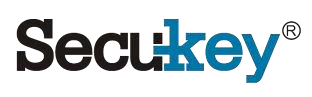 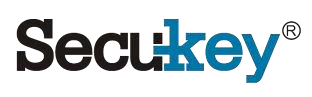 SF1  αναγνώστης δακτυλικού αποτυπώματος 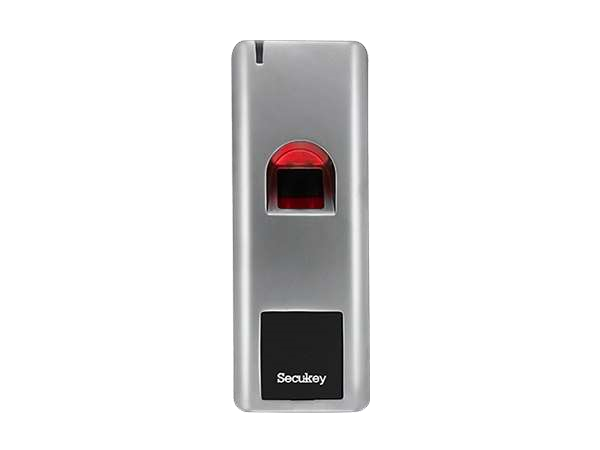 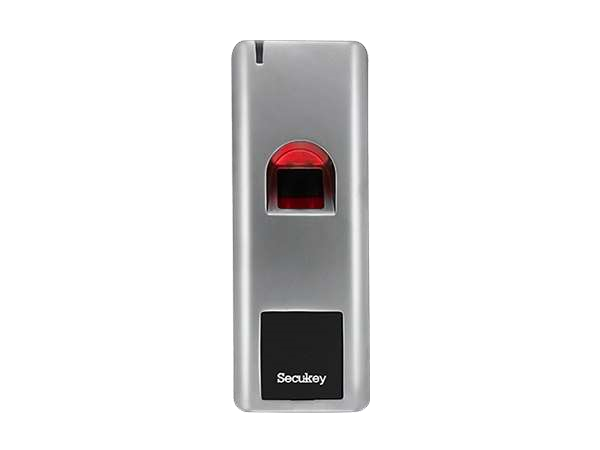  Αδιάβροχος με βαθμό προστασίας IP66  Μεταλλική κατασκευή & Anti-Vandal  Standalone, Ένα relay  1,000 δακτυλικά αποτυπώματα, 2,000 χρήστες με κάρτα  Έξοδος Wiegand 26~44 bits   Μονοσταθής και δισταθής λειτουργία  Πρόσβαση με πολλαπλές κάρτες/ δακτυλικά αποτυπώματα   Interlock, Υποστηρίζει κύριο χρήστη   Με δύο πληκτρολόγια υποστηρίζει λειτουργία interlock σε δύο θύρες  Τεχνικά Χαρακτηριστικά *Τα χαρακτηριστικά του προϊόντος μπορεί να αλλάξουν χωρίς προειδοποίηση. Μοντέλο SF1 Αριθμός Χρηστών 3000 Χρήστες με δακτυλικό Αποτύπωμα 1000 Χρήστες με κάρτα RFID 2000 Τάση Λειτουργίας 12~24V DC Ρεύμα (σε ηρεμία) < 45mA Αναγνώστης Κάρτας προσέγγισης EM Αναγνώστης Κάρτας προσέγγισης 125KHz Κάρτα προσέγγισης Απόσταση Ανάγνωσης 2~4 εκατοστά Αναγνώστης δακτυλικού αποτυπώματος Optical Module δακτυλικού αποτυπώματος Ανάλυση 500DPI Χρόνος αναγνώρισης <1s FAR <0.001% FRR <0.01% Συνδέσεις Έξοδος  Relay, μπουτόν εξόδου, συναγερμός, μαγνητική επαφή,  Wiegand Έξοδος Relay Ένα (NO, NC, Common) Προγραμματιζόμενος χρόνος εξόδου Relay 0~99 Δευτερόλεπτα (5 δευτερόλεπτα εργοστ.) Μέγιστο ρεύμα εξόδου 	 2Α μέγιστο Wiegand Interface Wiegand 26~44bits Περιβάλλον Σύμφωνο με IP66 Θερμοκρασία Λειτουργίας -30oC ~ 60oC Σχετική Υγρασία 10%RH ~ 99%RH Υλικό Κράμα ψευδαργύρου Χρώμα Ασημένιο Διαστάσεις Μ128 x Π48 x Υ26 (χιλιοστά) Βάρος μονάδας 400 γραμμάρια Βάρος (μεικτό) 500 γραμμάρια 